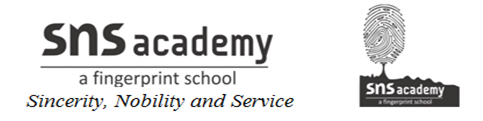 DECIMALSIntroduction to DecimalsNumbers with a point are decimal numbers. For e.g. weight, height and interest rate in the following examples.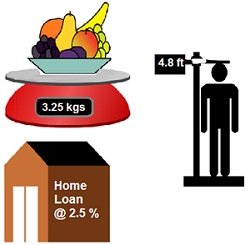 Decimals represent fractions. For e.g. In the following figure, One block divided into 10 equal parts. In fractional terms, each part is 1/10 (one-tenth) of a unit. It can be written as 0.1 in decimal notation.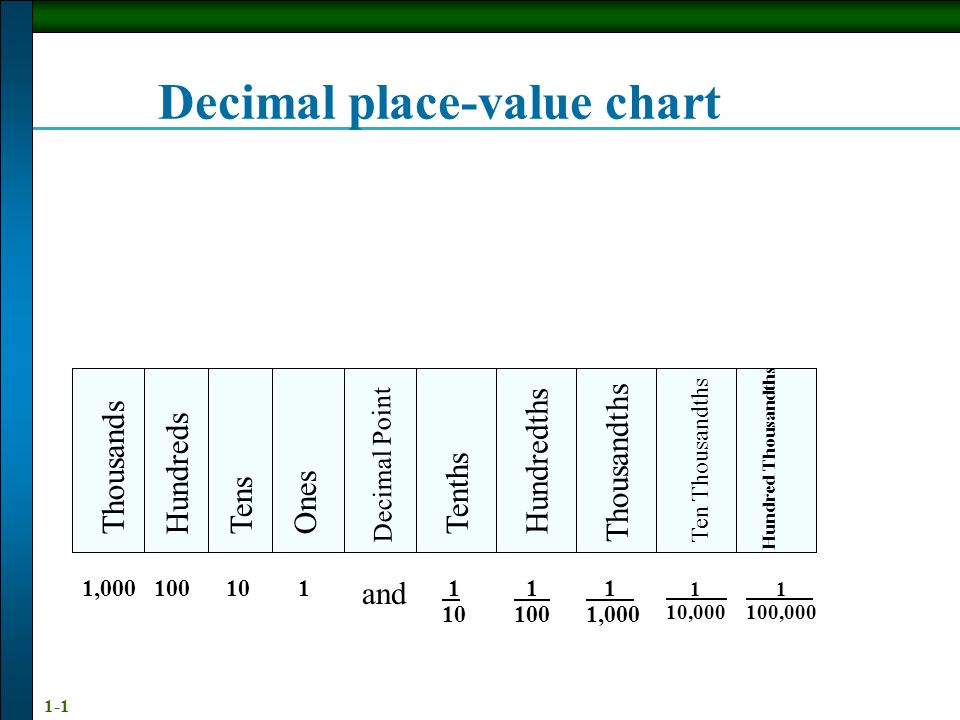 Example: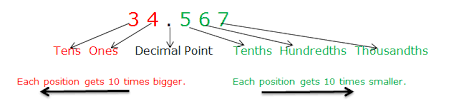 Examples: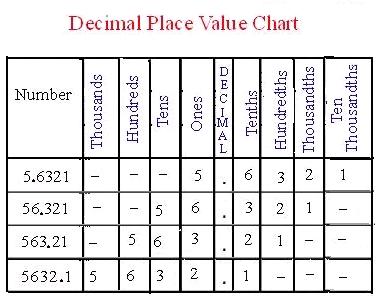 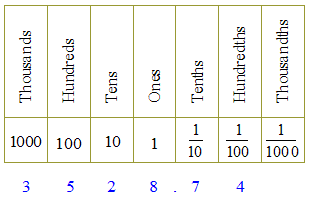 Question 1: Write the place value of 2 in the following decimal numbers:2.56

Answer: One21.37

Answer: Ten10.25

Answer: One tenth9.42

Answer: One hundredth63.352

Answer: One thousandth